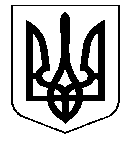 УКРАЇНА НОСІВСЬКА  МІСЬКА  РАДАНОСІВСЬКОГО  РАЙОНУ ЧЕРНІГІВСЬКОЇ  ОБЛАСТІВИКОНАВЧИЙ  КОМІТЕТР І Ш Е Н Н Я28 березня  2019 року	м. Носівка	№ 77Про оприлюднення проекту рішення «Про встановлення тарифів на послуги з водопостачання та водовідведення для населення, бюджетних установ та інших  споживачів громади» Відповідно до статті  28 Закону України «Про місцеве самоврядування в Україні», Закону України «Про житлово-комунальні послуги», Постанови Кабінету Міністрів України від 1 червня 2011 року № 869 «Порядок формування тарифів на централізоване водопостачання та водовідведення», Постанови Національної комісії, що здійснює державне регулювання у сферах енергетики та комунальних послуг від 24.03.2016 року №364 «Про затвердження Процедури встановлення тарифів на централізоване водопостачання та водовідведення», наказу Міністерства регіонального розвитку будівництва та житлово-комунального господарства України від 30 липня 2012 року № 390 “Про затвердження Порядку доведення до споживачів інформації про перелік житлово-комунальних послуг, структуру цін/тарифів, зміну цін/тарифів з обґрунтуванням її необхідності та про врахування відповідної позиції територіальних громад»,  клопотання    КП «Носівка-Комунальник»  Носівської  міської ради   від 27.02.2019 року з економічним обґрунтування  тарифів на послуги з водопостачання та водовідведення, інші подані матеріали,  виконавчий комітет міської ради  в и р і ш и в:1. Схвалити  проект рішення виконавчого комітету міської ради «Про встановлення тарифів на послуги з водопостачання та водовідведення для населення, бюджетних установ та інших споживачів громади» (додається). 2.  Проект рішення виконавчого комітету міської ради «Про встановлення тарифів на послуги з водопостачання та водовідведення для населення, бюджетних установ та інших споживачів громади» оприлюднити на офіційному веб - сайті міської ради та через  газету «Носівські вісті».3.Контроль за виконанням рішення покласти на заступника міського голови з питань житлово – комунального господарства О. Сичова. Міський голова                                                                 В. ІГНАТЧЕНКО				Додаток до рішення виконавчого комітетувід 28.03.2019 р. № 77  
                                                               Україна                                                    ПРОЕКТ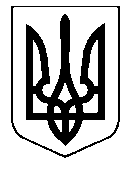 НОСІВСЬКА  МІСЬКА  РАДАНОСІВСЬКОГО  РАЙОНУ ЧЕРНІГІВСЬКОЇ  ОБЛАСТІВИКОНАВЧИЙ  КОМІТЕТР І Ш Е Н Н Я                   2019 року  	                 м. Носівка	   	                        №  	 Про встановлення тарифів на послуги з водопостачання та водовідведення для населення, бюджетних установ та іншихспоживачів громади        Відповідно до статті  28 Закону України «Про місцеве самоврядування в Україні», Закону України «Про житлово-комунальні послуги», постанови Кабінету Міністрів України від 1 червня 2011 року № 869 «Порядок формування тарифів на централізоване водопостачання та водовідведення», відповідно наданих розрахунків   КП «Носівка-Комунальник» № 608  від 27.02.2019 року з економічним обґрунтуванням  тарифів на послуги з водопостачання та водовідведення , інші подані матеріали,  виконавчий комітет міської ради в и р і ш и в:      1.Встановити   тарифи на послуги з водопостачання (грн. за 1 м3 з ПДВ):                   для населення  - 14,97;                   для бюджетних споживачів – 14,97;                   для інших споживачів – 14,97;      2. Встановити  тарифи на  послуги з водовідведення (грн. за 1 м3 з ПДВ):                  для населення  - 18,80;                  для бюджетних споживачів – 26,28;                  для інших споживачів – 26,28;       3.Оприлюднити дане рішення в газеті «Носівські вісті» та на офіційному веб-сайті Носівської міської ради.       4. Дане рішення ввести в дію не раніше ніж через 15 днів після оприлюднення.       5. Визнати таким, що втратило чинність, рішення виконавчого комітету Носівської міської ради від 30.06.2017 року № 160 «Про встановлення тарифів на послуги з водопостачання та водовідведення для населення, бюджетних установ та інших споживачів міста» та від 18.12.2018 року №413 «Про коригування тарифу на послуги з водопостачання для населення, бюджетних установ та інших споживачів».      6.Контроль за виконанням рішення покласти на заступника міського голови з питань житлово – комунального господарства О. Сичова. Міський голова                                                                      В. ІГНАТЧЕНКО